Государственное бюджетное профессиональное образовательное учреждение «Новгородский областной колледж искусств                         
им. С.В. Рахманинова»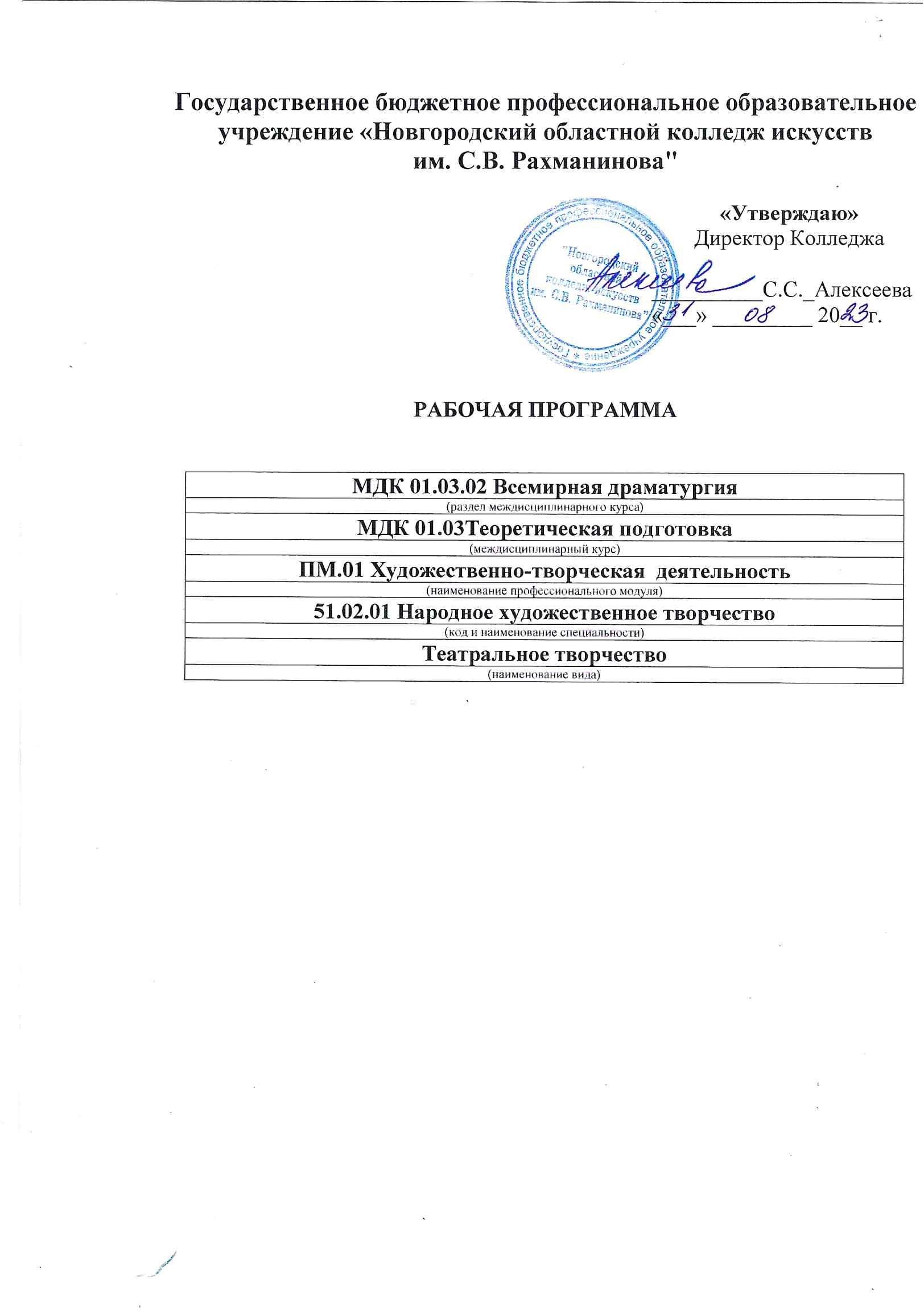 Рабочая программаПринята на заседании Предметно-цикловой комиссииПротокол № 1 от «31» августа 2023 г.Рабочая программа учебной дисциплины Отечественная литература разработана в соответствии с Федеральным Государственным образовательным стандартом СПО по специальности 51.02.01 Народное художественное творчество (по видам), утвержденным Приказом Минобрнауки России от 27.10.2014 N 1382 (ред. от 13.07.2021) "Об утверждении федерального государственного образовательного стандарта среднего профессионального образования по специальности 51.02.01 Народное художественное творчество (по видам)" (Зарегистрировано в Минюсте России 26.11.2014 N 34947).Рабочая программа общепрофессиональной дисциплины Отечественная литература составлена в соответствии с Федеральным Государственным образовательным стандартом СПО по специальности 51.02.02 Социально-культурная деятельность (по видам), утвержденным Приказом Минобрнауки России от 27.10.2014 N 1356 (ред. от 13.07.2021) "Об утверждении федерального государственного образовательного стандарта среднего профессионального образования по специальности 51.02.02 Социально-культурная деятельность (по видам)"
(Зарегистрировано в Минюсте России 24.11.2014 N 34892). «Согласовано»Заместитель директора по учебной и организационно-методической работе:Содержание1. ПОЯСНИТЕЛЬНАЯ ЗАПИСКА								41.1. Место дисциплины в структуре программы подготовки специалистов среднего звена 												4ЦЕЛИ И ЗАДАЧИ ПРЕДМЕТА - ТРЕБОВАНИЯ К РЕЗУЛЬТАТАМ ОСВОЕНИЯ  ДИСЦИПЛИНЫ									9ТРЕБОВАНИЯ К УРОВНЮ ОСВОЕНИЯ СОДЕРЖАНИЯ ПРОГРАММЫ												11СТРуктура учебного ДИСЦИПЛИНЫ					12СОДЕРЖАНИЕ ДИСЦИПЛИНЫ И ТРЕБОВАНИЯ К ФОРМАМ И СОДЕРЖАНИЮ ТЕКУЩЕГО, ПРОМЕЖУТОЧНОГО, ИТОГОВОГО КОНТРОЛЯ (ПРОГРАММНЫЙ МИНИМУМ, ЗАЧЕТНО-ЭКЗАМЕНАЦИОННЫЕ ТРЕБОВАНИЯ).							185.1. Содержание учебного дисциплины								185.2. Требования к формам и содержанию текущего, промежуточного, итогового контроля											256. условия реализации ПРОГРАММЫ ДИСЦИПЛИНЫ			276.1 Учебно-методическое и информационное обеспечение курса		           277. МЕТОДИЧЕСКИЕ РЕКОМЕНДАЦИИ ПРЕПОДАВАТЕЛЯМ			288. САМОСТОЯТЕЛЬНАЯ РАБОТА СТУДЕНТОВ					319. СПИСОК ЛИТЕРАТУРЫПОЯСНИТЕЛЬНАЯ ЗАПИСКАРабочая программа дисциплины Отечественная литература разработана в соответствии с требованиямиФедерального государственного образовательного стандарта СПО по специальности 51.02.01 Народное художественное творчество (по видам), утвержденным Приказом Минобрнауки России от 27.10.2014 N 1382 (ред. от 13.07.2021) "Об утверждении федерального государственного образовательного стандарта среднего профессионального образования по специальности 51.02.01 Народное художественное творчество (по видам)" (Зарегистрировано в Минюсте России 26.11.2014 N 34947).Федерального государственного образовательного стандарта СПО по специальности 51.02.02 Социально-культурная деятельность (по видам), утвержденным Приказом Минобрнауки России от 27.10.2014 N 1356 (ред. от 13.07.2021) "Об утверждении федерального государственного образовательного стандарта среднего профессионального образования по специальности 51.02.02 Социально-культурная деятельность (по видам)" (Зарегистрировано в Минюсте России 24.11.2014 N 34892).Рабочая программа составлена в соответствии с Рабочей программой воспитания (https://noki53.ru/about/programma-vospitaniya.php), Рабочей программой внеурочной деятельности (ссылка), Рабочей программой коррекционной работы (ссылка), программой развития универсальных учебных действий (ссылка).Место дисциплины в структуре программы подготовки специалистов среднего звенаУчебная дисциплина Отечественная литература является профессиональной учебной дисциплиной общеобразовательного учебного цикла основной образовательной программы в соответствии с ФГОС по специальности среднего профессионального образования 51.02.01 Народное художественное творчество (по видам). Учебная дисциплина Отечественная литература является общепрофессиональной дисциплиной профессионального цикла основной образовательной программы в соответствии с ФГОС по специальности среднего профессионального образования 51.02.02 Социально-культурная деятельность (по видам). Общие и профессиональные компетенцииРуководитель любительского творческого коллектива, преподаватель должен обладать следующими ОБЩИМИ КОМПЕТЕНЦИЯМИ:Менеджер социально-культурной деятельности должен обладать следующими ОБЩИМИ КОМПЕТЕНЦИЯМИ:ОК 01. Выбирать способы решения задач профессиональной деятельности применительно к различным контекстам; ОК 02. Использовать современные средства поиска, анализа и интерпретации информации и информационные технологии для выполнения задач профессиональной деятельности; ОК 03. Планировать и реализовывать собственное профессиональное и личностное развитие, предпринимательскую деятельность в профессиональной сфере, использовать знания по правовой и финансовой грамотности в различных жизненных ситуациях; ОК 04. Эффективно взаимодействовать и работать в коллективе и команде; ОК 05. Осуществлять устную и письменную коммуникацию на государственном языке Российской Федерации с учетом особенностей социального и культурного контекста; ОК 06. Проявлять гражданско-патриотическую позицию, демонстрировать осознанное поведение на основе традиционных российских духовно-нравственных ценностей, в том числе с учетом гармонизации межнациональных и межрелигиозных отношений, применять стандарты антикоррупционного поведения; ОК 07. Содействовать сохранению окружающей среды, ресурсосбережению, применять знания об изменении климата, принципы бережливого производства, эффективно действовать в чрезвычайных ситуациях;ОК 08. Использовать средства физической культуры для сохранения и укрепления здоровья в процессе профессиональной деятельности и поддержания необходимого уровня физической подготовленности;ОК 09. Пользоваться профессиональной документацией на государственном и иностранном языках.Планируемы результатыИзучение Отечественной литературы направлено на достижение обучающимися следующих личностных, метапредметных и предметных результатов освоения учебного предмета. Личностные результатыЛичностные результаты освоения программы по Отечественной литературе достигаются в единстве учебной и воспитательной деятельности Организации в соответствии с традиционными российскими социокультурными, историческими и духовно-нравственными ценностями, отражёнными в произведениях русской литературы, принятыми в обществе правилами и нормами поведения, и способствуют процессам самопознания, самовоспитания и саморазвития, развития внутренней позиции личности, патриотизма, гражданственности, уважения к памяти защитников Отечества и подвигам Героев Отечества, закону и правопорядку, человеку труда и старшему поколению, взаимного уважения, бережного отношения к культурному наследию и традициям многонационального народа Российской Федерации, природе и окружающей среде.Личностные результаты отражают готовность и способность обучающихся руководствоваться сформированной внутренней позицией личности, системой ценностных ориентаций, позитивных внутренних убеждений, соответствующих традиционным ценностям российского общества, расширение жизненного опыта и опыта деятельности в процессе реализации основных направлений воспитательной деятельности, в том числе в части:1. Гражданского воспитания:сформированность гражданской позиции обучающегося как активного и ответственного члена российского общества;осознание своих конституционных прав и обязанностей, уважение закона и правопорядка;принятие традиционных национальных, общечеловеческих гуманистических, демократических, семейных ценностей, в том числе в сопоставлении с жизненными ситуациями, изображёнными в литературных произведениях;готовность противостоять идеологии экстремизма, национализма, ксенофобии, дискриминации по социальным, религиозным, расовым, национальным признакам;готовность вести совместную деятельность, в том числе в рамках школьного литературного образования, в интересах гражданского общества, участвовать в самоуправлении в школе и детско-юношеских организациях;умение взаимодействовать с социальными институтами в соответствии с их функциями и назначением;готовность к гуманитарной и волонтёрской деятельности. 2. Патриотического воспитания:сформированность российской гражданской идентичности, патриотизма, уважения к своему народу, чувства ответственности перед Родиной, гордости за свой край, свою Родину, свой язык и культуру, прошлое и настоящее многонационального народа России в контексте изучения произведений русской и зарубежной литературы, а также литератур народов России; ценностное отношение к государственным символам, ис­торическому и природному наследию, памятникам, традициям народов России, внимание к их воплощению в литературе, а также достижениям России в науке, искусстве, спорте, технологиях, труде, отражённым в художественных произведениях; идейная убеждённость, готовность к служению и защите Отечества, ответственность за его судьбу, в том числе воспитанные на примерах из литературы.3. Духовно-нравственного воспитания:осознание духовных ценностей российского народа;сформированность нравственного сознания, этического поведения; способность оценивать ситуацию, в том числе представленную в литературном произведении, и принимать осознанные решения, ориентируясь на морально-нравственные нормы и ценности, характеризуя поведение и поступки персонажей художественной литературы;осознание личного вклада в построение устойчивого будущего;ответственное отношение к своим родителям, созданию семьи на основе осознанного принятия ценностей семейной жизни, в соответствии с традициями народов России, в том числе с опорой на литературные произведения.4. Эстетического воспитания:эстетическое отношение к миру, включая эстетику быта, научного и технического творчества, спорта, труда, общественных отношений;способность воспринимать различные виды искусства, традиции и творчество своего и других народов, ощущать эмоциональное воздействие искусства, в том числе литературы; убеждённость в значимости для личности и общества отечественного и мирового искусства, этнических культурных традиций и устного народного творчества;готовность к самовыражению в разных видах искусства, стремление проявлять качества творческой личности, в том числе при выполнении творческих работ по литературе.5. Физического воспитания:сформированность здорового и безопасного образа жизни, ответственного отношения к своему здоровью;потребность в физическом совершенствовании, занятиях спортивно-оздоровительной деятельностью;активное неприятие вредных привычек и иных форм причинения вреда физическому и психическому здоровью, в том числе с адекватной оценкой поведения и поступков литературных героев.6. Трудового воспитания:готовность к труду, осознание ценности мастерства, трудолюбие, в том числе при чтении произведений о труде и тружениках, а также на основе знакомства с профессиональной деятельностью героев отдельных литературных произведений;готовность к активной деятельности технологической и социальной направленности, способность инициировать, планировать и самостоятельно выполнять такую деятельность в процессе литературного образования; интерес к различным сферам профессиональной деятельности, умение совершать осознанный выбор будущей профессии и реализовывать собственные жизненные планы, в том числе ориентируясь на поступки литературных героев; готовность и способность к образованию и самообразованию, к продуктивной читательской деятельности на протяжении всей жизни.7. Экологического воспитания:сформированность экологической культуры, понимание влияния социально-экономических процессов на состояние природной и социальной среды, осознание глобального характера экологических проблем, представленных в художественной литературе; планирование и осуществление действий в окружающей среде на основе знания целей устойчивого развития человечества, с учётом осмысления опыта литературных героев; активное неприятие действий, приносящих вред окружающей среде, в том числе показанных в литературных произведениях; умение прогнозировать неблагоприятные экологические последствия предпринимаемых действий, предотвращать их;расширение опыта деятельности экологической направленности, в том числе представленной в произведениях русской, зарубежной литературы и литератур народов России. 8. Ценности научного познания:сформированность мировоззрения, соответствующего современному уровню развития науки и общественной практики, основанного на диалоге культур, способствующего осознанию своего места в поликультурном мире;совершенствование языковой и читательской культуры как средства взаимодействия между людьми и познания мира с опорой на изученные и самостоятельно прочитанные литературные произведения;осознание ценности научной деятельности, готовность осуществлять проектную и исследовательскую деятельность индивидуально и в группе, в том числе на литературные темы. В процессе достижения личностных результатов у обучающихся совершенствуется эмоциональный интеллект, предполагающий сформированность:самосознания, включающего способность понимать своё эмоциональное состояние, видеть направления развития собственной эмоциональной сферы, быть уверенным в себе;саморегулирования, включающего самоконтроль, умение принимать ответственность за своё поведение, способность адаптироваться к эмоциональным изменениям и проявлять гибкость, быть открытым новому;внутренней мотивации, включающей стремление к достижению цели и успеху, оптимизм, инициативность, умение действовать, исходя из своих возможностей; эмпатии, включающей способность понимать эмоциональное состояние других, учитывать его при осуществлении коммуникации, способность к сочувствию и сопереживанию; социальных навыков, включающих способность выстраивать отношения с другими людьми, заботиться, проявлять интерес и разрешать конфликты, учитывая собственный читательский опыт.Метапредметные результатыМетапредметные результаты освоения программы по Отечественной литературе отражают: Овладение универсальными учебными познавательными действиями:1) базовые логические действия:самостоятельно формулировать и актуализировать проблему, заложенную в художественном произведении, рассматривать её всесторонне; устанавливать существенный признак или основания для сравнения литературных героев, художественных произведений и их фрагментов, классификации и обобщения литературных фактов;определять цели деятельности, задавать параметры и критерии их достижения;выявлять закономерности и противоречия в рассматриваемых явлениях, в том числе при изучении литературных произведений, направлений, фактов историко-литературного процесса; разрабатывать план решения проблемы с учётом анализа имеющихся материальных и нематериальных ресурсов;вносить коррективы в деятельность, оценивать соответствие результатов целям, оценивать риски последствий деятельности; координировать и выполнять работу в условиях реального, виртуального и комбинированного взаимодействия, в том числе при выполнении проектов по литературе;развивать креативное мышление при решении жизненных проблем с опорой на собственный читательский опыт;2) базовые исследовательские действия: владеть навыками учебно-исследовательской и проектной деятельности на основе литературного материала, навыками разрешения проблем с опорой на художественные произведения; способностью и готовностью к самостоятельному поиску методов решения практических задач, применению различных методов познания; овладение видами деятельности для получения нового знания по литературе, его интерпретации, преобразованию и применению в различных учебных ситуациях, в том числе при создании учебных и социальных проектов; формирование научного типа мышления, владение научной терминологией, ключевыми понятиями и методами современного литературоведения; ставить и формулировать собственные задачи в образовательной деятельности и жизненных ситуациях с учётом собственного читательского опыта;выявлять причинно-следственные связи и актуализировать задачу при изучении литературных явлений и процессов, выдвигать гипотезу её решения, находить аргументы для доказательства своих утверждений, задавать параметры и критерии решения;анализировать полученные в ходе решения задачи результаты, критически оценивать их достоверность, прогнозировать изменение в новых условиях;давать оценку новым ситуациям, оценивать приобретённый опыт, в том числе читательский;осуществлять целенаправленный поиск переноса средств и способов действия в профессиональную среду;уметь переносить знания, в том числе полученные в результате чтения и изучения литературных произведений, в познавательную и практическую области жизнедеятельности;уметь интегрировать знания из разных предметных областей; выдвигать новые идеи, предлагать оригинальные подходы и решения; ставить проблемы и задачи, допускающие альтернативные решения;3) работа с информацией: владеть навыками получения литературной и другой информации из источников разных типов, самостоятельно осуществлять поиск, анализ, систематизацию и интерпретацию информации различных видов и форм представления при изучении той или иной темы по литературе; создавать тексты в различных форматах и жанрах (сочинение, эссе, доклад, реферат, аннотация и др.) с учётом назначения информации и целевой аудитории, выбирая оптимальную форму представления и визуализации;оценивать достоверность, легитимность литературной и другой информации, её соответствие правовым и морально-этическим нормам;  использовать средства информационных и коммуникационных технологий в решении когнитивных, коммуникативных и организационных задач с соблюдением требований эргономики, техники безопасности, гигиены, ресурсосбережения, правовых и этических норм, норм информационной безопасности;владеть навыками распознавания и защиты литературной и другой информации, информационной безопасности личности.Овладение универсальными коммуникативными действиями: 1) общение: осуществлять коммуникации во всех сферах жизни, в том числе на уроке Отечественной литературы и во внеурочной деятельности по предмету;распознавать невербальные средства общения, понимать значение социальных знаков, распознавать предпосылки конфликтных ситуаций и смягчать конфликты, опираясь на примеры из литературных произведений;владеть различными способами общения и взаимодействия в парной и групповой работе на уроках литературы; аргументированно вести диалог, уметь смягчать конфликтные ситуации;развёрнуто и логично излагать в процессе анализа литературного произведения свою точку зрения с использованием языковых средств;2) совместная деятельность: понимать и использовать преимущества командной и индивидуальной работы на уроке и во внеурочной деятельности по Отечественной литературе;выбирать тематику и методы совместных действий с учётом общих интересов и возможностей каждого члена коллектива; принимать цели совместной деятельности, организовывать и координировать действия по её достижению: составлять план действий, распределять роли с учётом мнений участников, обсуждать результаты совместной работы на уроках литературы и во внеурочной деятельности по предмету; оценивать качество своего вклада и каждого участника команды в общий результат по разработанным критериям;предлагать новые проекты, в том числе литературные, оценивать идеи с позиции новизны, оригинальности, практической значимости; осуществлять позитивное стратегическое поведение в различных ситуациях, проявлять творчество и воображение, быть инициативным.Овладение универсальными регулятивными действиями: 1) самоорганизация: самостоятельно осуществлять познавательную деятельность, выявлять проблемы, ставить и формулировать собственные задачи в образовательной деятельности, включая изучение литературных произведений, и жизненных ситуациях;самостоятельно составлять план решения проблемы при изу­чении литературы с учётом имеющихся ресурсов, читательского опыта, собственных возможностей и предпочтений;давать оценку новым ситуациям, в том числе изображённым в художественной литературе;расширять рамки учебного предмета на основе личных предпочтений с опорой на читательский опыт;делать осознанный выбор, аргументировать его, брать ответственность за решение;оценивать приобретённый опыт с учётом литературных знаний;способствовать формированию и проявлению широкой эрудиции в разных областях знаний, в том числе в вопросах литературы, постоянно повышать свой образовательный и культурный уровень; 2) самоконтроль:давать оценку новым ситуациям, вносить коррективы в деятельность, оценивать соответствие результатов целям; владеть навыками познавательной рефлексии как осознания совершаемых действий и мыслительных процессов, их результатов и оснований; использовать приёмы рефлексии для оценки ситуации, выбора верного решения, опираясь на примеры из художественных произведений;уметь оценивать риски и своевременно принимать решения по их снижению;3) принятие себя и других:принимать себя, понимая свои недостатки и достоинства;принимать мотивы и аргументы других при анализе результатов деятельности, в том числе в процессе чтения художественной литературы и обсуждения литературных героев и проблем, поставленных в художественных произведениях;признавать своё право и право других на ошибки в дискуссиях на литературные темы;развивать способность понимать мир с позиции другого человека, используя знания по литературе. ЦЕЛИ И ЗАДАЧИ ДИСЦИПЛИНЫ - ТРЕБОВАНИЯ К РЕЗУЛЬТАТАМ ОСВОЕНИЯ ДИСЦИПЛИНЫЦели изучения дисциплины Отечественная литература состоят:в сформированности чувства причастности к отечественным культурным традициям, лежащим в основе исторической преемственности поколений, и уважительного отношения к другим культурам;в развитии ценностно-смысловой сферы личности на основе высоких этических идеалов;осознании ценностного отношения к литературе как неотъемлемой части культуры и взаимосвязей между языковым, литературным, интеллектуальным, духовно-нравственным развитием личности.Задачи дисциплины Отечественная литература:систематическое приобщение к наследию отечественной и зарубежной классики и лучшим образцам современной литературы;воспитание уважения к отечественной классической литературе как социокультурному и эстетическому феномену;освоение в ходе её изучения духовного опыта человечества, этико-нравственных, философско-мировоззренческих, социально-бытовых, культурных традиций и ценностей;воспитание личности, способной к созидательной гуманитарной деятельности в современном мире и осознанию культурной самоидентификации на основе изучения литературных произведений;воспитание и развитие постоянной потребности обучающихся в чтении художественных произведений в течение всей жизни;знание содержания и осмысление ключевых проблем произведений русской, мировой классической и современной литературы, в том числе литератур народов России;сознательное включение чтения в собственную досуговую деятельность и умение планировать и корректировать свою программу чтения;участие во внеурочных мероприятиях, содействующих повышению интереса к литературе, чтению, образованию, книжной культуре, и вовлекать к этот процесс своих сверстников;развитие умений комплексного филологического анализа художественного текста и осмысление функциональной роли теоретико-литературных понятий, в том числе анализа и интерпретации литературного произведения как художественного целого с учётом историко-литературной обусловленности, культурного контекста и связей с современностью на основе понимания и осмысленного использования в процессе анализа и интерпретации произведений художественной литературы терминологического аппарата современного литературоведения, а также элементов искусствоведения, театроведения, киноведения.развитие понятия об историко-литературном процессе и его основных закономерностях, о множественности литературно-художественных стилей разных эпох, литературных направлениях, течениях, школах, об индивидуальном авторском стиле;выявление взаимообусловленности элементов формы и содержания литературного произведения, а также образов, тем, идей, проблем, способствующих осмыслению художественной картины жизни, созданной автором в литературном произведении, и авторской позиции;развитие представления о специфике литературы как вида искусства, культуры читательского восприятия, качеств квалифицированного читателя, обладающего образным и аналитическим мышлением, эстетическим вкусом, интеллектуальными и творческими способностями, эмоциональной отзывчивостью, а также умением сопоставлять произведения русской и зарубежной литературы и сравнивать их с научными, критическими и художественными интерпретациями в других видах искусств;развитие представлений об основных направлениях литературной критики, о современных профессиональных подходах к анализу художественного текста в литературоведении; развитие способности осуществлять поиск, отбор, анализ, структурирование и предъявление информации с использованием различных ресурсов, включая работу с книгой в традиционных и электронных библиотечных системах и медиапространстве; владение основами учебной проектно-исследовательской деятельности историко- и теоретико-литературного характера, в том числе создания медиапроектов; различными приёмами цитирования и творческой переработки текстов;развитие представлений о литературном произведении как явлении словесного искусства и об изобразительно-выразительных возможностях русского языка в литературных текстах, на свободное владение разными способами информационной переработки текстов, на умение анализировать, аргументированно оценивать и редактировать собственные и чужие высказывания, использовать в своей исследовательской и проектной деятельности ресурсы современного литературного процесса и научной жизни филологического сообщества, в том числе в Интернете.ТРЕБОВАНИЯ К УРОВНЮ ОСВОЕНИЯ СОДЕРЖАНИЯ ПРОГРАММЫВ результате изучения дисциплины Отечественная литература обучающийся должениметь практический опытв формулировке проблемы художественного произведения;в развитии креативного мышления при решении жизненных проблем с опорой на собственный читательский опыт;в учебно-исследовательской и проектной деятельности на основе литературного материала;в создании текстов в различных форматах и жанрах (сочинение, эссе, доклад, реферат, аннотация и другие) с учётом назначения информации и целевой аудитории, выбирая оптимальную форму представления и визуализации;уметьграмотно выражать свои мысли;давать оценку творчеству писателя;уметь анализировать образ главного героя произведения;выделять главные темы и проблемы произведения;устанавливать при анализе произведения историко-литературную преемственность, выявляя традиции и новаторство в творчестве писателя;устанавливать существенный признак или основания для сравнения литературных героев, художественных произведений и их фрагментов, классификации и обобщения литературных фактов; определять цели деятельности, задавать параметры и критерии их достижения; выявлять закономерности и противоречия в рассматриваемых явлениях, в том числе при изучении литературных произведений, направлений, фактов историко-литературного процесса;переносить знания, в том числе полученные в результате чтения и изучения литературных произведений, в познавательную и практическую области жизнедеятельности.должен знатьосновные этапы развития Отечественной литературы;	устное народное творчество; литературные памятники древней Руси;основные литературные направления и течения, их основные черты, особенности литературных течений;роды и жанры литературных произведений;влияние исторического времени на создание, проблематику произведения;содержание произведений русской, зарубежной классической и современной литературы, литератур народов России, литературной критики;ключевые проблемы историко-культурного и нравственно-ценностного взаимовлияния произведений русской, зарубежной классической и современной литературы; конкретно-историческое, общечеловеческое и национальное в творчестве писателя;что такое традиция и новаторство, авторский замысел и его воплощение, художественное время и пространство, миф и литература, историзм, народность, поэтика, историко-литературный процесс, литературные направления и течения: романтизм, реализм, модернизм (символизм, акмеизм, футуризм), постмодернизм, авангард, литературный манифест, литературные жанры, трагическое, комическое, психологизм, тематика и проблематика, авторская позиция, фабула, виды тропов и фигуры речи, внутренняя речь, стиль, стилизация, аллюзия, подтекст, символ, интертекст, гипертекст, «вечные темы» и «вечные образы» в литературе, беллетристика, массовая литература, сетевая литература, взаимосвязь и взаимовлияние национальных литератур, художественный перевод, литературная критика.Образовательная деятельность при освоении образовательной программы или отдельных ее компонентов организуется в форме практической подготовки.Образовательная деятельность при освоении образовательной программы или отдельных ее компонентов организуется с использованием средств электронного обучения, с применением дистанционных образовательных технологий:тестирующие системы (НЭШ)электронные тренажеры (МЭО на базе ЦОК educont)информационно-справочные системыучебные базы данных (библиотека колледжа: электронный читальный зал Президентской библиотеки имени Б.Н. Ельцина)электронные энциклопедии (библиотека колледжа: электронный читальный зал Президентской библиотеки имени Б.Н. Ельцина)справочники (библиотека колледжа: электронный читальный зал Президентской библиотеки имени Б.Н. Ельцина)дидактические компьютерные игры (МЭО на базе ЦОК educont)электронные дидактические материалыобразовательные видеофильмыфоторепродукции картин, памятников архитектуры и скульптурыаудиофрагменты (аудиофрагменты текста, аудиолекции, звуковые комментарии к рисункам, речевые фрагменты персоналий и др., музыкальные композиции)инструкции к заданиямпрезентацииВ зависимости от целей занятий могут использоваться электронная почта, социальные сети, мессенджеры.Структура учебной ДИСЦИПЛИНЫОбъём времени, выделяемый на дисциплину В соответствии с учебным планом обязательная учебная нагрузка по дисциплине Отечественная литература на специальности 51.02.01 Народное художественное творчество (по видам)- 72 часа, 26 часов отводится на самостоятельную работу студентов, максимальная нагрузка студента - 98 часов.Изучение дисциплины Отечественная литература проходит с 3,4 семестрах, на протяжении 2 курса обучения, по 2 часа в неделю.Тематический планСпециальность: 51.02.01 Народное художественное творчество, вид Хореографическое творчество, Театральное творчество. Форма обучения - очная.В соответствии с учебным планом обязательная учебная нагрузка по дисциплине Отечественная литература на специальности 51.02.02 Социально-культурная деятельность (по видам) - 62 часа, 31 часов отводится на самостоятельную работу студентов, максимальная нагрузка студента - 93 часа.Изучение дисциплины Отечественная литература проходит в 5,6 семестрах, на протяжении 3 курса обучения, по 2 часа в неделю.Тематический планСпециальность: 51.02.02 Социально-культурная деятельность (по видам) Форма обучения - очная.Распределение учебной нагрузки по семестрамСпециальность - 51.02.01 Народное художественное творчество (по видам)Форма обучения очнаяРаспределение учебной нагрузки по семестрамСпециальность - 51.02.02 Социально-культурная деятельность (по видам)Форма обучения очнаяСОДЕРЖАНИЕ ДИСЦИПЛИНЫ И ТРЕБОВАНИЯ К ФОРМАМ И СОДЕРЖАНИЮ ТЕКУЩЕГО, ПРОМЕЖУТОЧНОГО, ИТОГОВОГО КОНТРОЛЯ (ПРОГРАММНЫЙ МИНИМУМ, ЗАЧЕТНО-ЭКЗАМЕНАЦИОННЫЕ ТРЕБОВАНИЯ).Содержание учебной дисциплины Отечественная литератураВведениеСпецифика литературы как вида искусства и ее место в жизни человека. Связь литературы с другими видами искусств. Литературные направления XVIII – XIX вв.Раздел 1.Мифология древних славян.Тема 1.1Мифы древних славян.Мифы древних славян. Происхождение славян. Летопись Нестора «Повесть временных лет». Карамзин «История Государства Российского». Влесова книга. Язычество. Культ природы у древних славян. Происхождение богов. Добрые и злые силы природы. Род, Даждьбог, Сварог, Ярило, Лада, Макошь, Чернобог, Кощей, Баба- Яга и другие.Практические занятия: подготовить доклады/презентации о славянских богах, осветить тему славянских богов в других видах искусстваСтудент должен знать: происхождение славян, основных богов Древней Руси.Студент должен уметь: связывать рождение богов с языческой верой славян в силы природы.Тема 2.1Сказки. Малые формы устного народного творчестваСказка. Пословицы. Поговорки. Загадки. Определение жанра. Происхождение сказки. Разновидности сказок. Сказки о животных. Отражение в сказках реального мира природы. Особенности сказок о животных. Волшебные сказки. Особенности волшебных сказок. Связь волшебных сказок с фантастическим и реальным миром. Социально – бытовые сказки. Отражение в сказках феодального строя. Сатира на барина, помещика, попа, дьячка. Связь волшебных и социально–бытовых сказок с мифологией. Образы Кощея, Бабы–Яги, черта, медведя. Докучные сказки. Определение жанра. Тематика. Значение сказок. Собиратели сказок. Афанасьев. Новгородские сказки. Определение пословиц, поговорок, загадок. Особенности пословиц и поговорок. Историческое развитие русской пословицы. Тематика пословиц и поговорок. Художественные особенности пословицы и поговорки. Определение жанра загадки. Особенности загадок. Способы создания загадок, их виды, формы. Тематика загадок.  Значение пословиц, поговорок, загадок. Практические занятия: Сочинение сказок индивидуально или в парах. Дать характеристику своей работе: тип сказки, художественные особенности.Студент должен знать: систему жанров устного народного творчества, понятие рода, жанра, жанровой разновидности.Студент должен уметь: применять понятие рода, жанра, жанровой разновидности при анализе произведений устного народного творчества.Тема 2.2.Былины. Древнейшие былины. Былины Киевские и НовгородскиеОпределение жанра. Происхождение былин. Поэтика былин. Древнейшие былины. Старейшие богатыри: Волх, Святогор, Дунай, Микула Селянинович. Разделение былин на Киевский и Новгородский циклы. Особенности Киевского цикла былин. Главные герои: Илья Муромец, Добрыня Никитич, Алеша Попович. Образы этих богатырей. Новгородский цикл былин. Особенности новгородского цикла былин. Герои былин: Садко, Василий Буслаев. Образы этих богатырей. Значение былин.Практические занятия: Экскурсия к памятнику Садко в В.НовгородеСтудент должен знать: определение жанра былин, особенности киевского и новгородского цикла былин, героев былин, содержание былин.Студент должен уметь: анализировать былины, размышлять над появлением в русской литературе того или иного богатыря.Тема 2.3.Балладные песни.Определение жанра балладных песен. Особенности балладных песен. Тематические группы: исторические, семейные, социально – бытовые. Образы балладных песен.Студент должен знать: жанровые особенности балладных песен, тематику балладных песен.Студент должен уметь: анализировать балладные песниТема 2.4. Исторические песни.Жанровые особенности исторических песен. Происхождение исторических песен. Связь песен с событиями. Ранние исторические песни. Песня о Щелкане. Отражение в песни татаро – монгольского нашествия. Исторические песни 15, 16, 17 века. Отражение в песнях новых исторических событий. Взятие Казани. Похода Ермака. Появление в песне образа реального царя – Ивана Грозного. Песни о Разине. Исторические песни 18 века. Песни о Петре 1. Песни о Пугачеве. Песни 19 века. Отражение в песнях Крымской войны 1853 года. Причины, по которым историческая   песня перестала создаваться в 20 веке.Студент должен знать: жанровые особенности исторических песен, главные образы исторических песен.Студент должен уметь: анализировать исторические песни. Раздел 3Древнерусская литератураТема 3.1.Возникновение древнерусской литературы. Общая характеристикаВозникновение древнерусской литературы. Время существования. Периодизация. Особенности древнерусской литературы. Источники древнерусской литературы. Основные жанры древнерусской литературы.Студент должен знать: периодизацию древнерусской литературы, особенности и основные жанры древнерусской литературы.Студент должен уметь: связывать рождение древнерусской литературы с политическими, историческими событиями, которые происходили в это время на Руси.Тема 3.2.  Красноречие. ЛетописаниеКрасноречие – один из древнейших жанров древнерусской литературы. Причины возникновения красноречия. Торжественное и дидактическое красноречие. «Слово о Законе и Благодати» Иллариона как древнейший памятник торжественного красноречия. Краткие биографические сведения о священнике Илларионе. Содержание «Слова о Законе и Благодати». Художественные особенности торжественного красноречия. Дидактическое поучение. Особенности жанра. «Поучение» Владимира Мономаха как образец дидактического красноречия. Краткие биографические сведения о Владимире Мономахе. История находки «Поучения». Исторические события, которые способствовали написанию «Поучения». Содержание. Значение для развития литературы.Летописание. Определение жанра. Возникновение летописания на Руси. Составление летописей в крупнейших городах Киевской Руси: Киеве, Новгороде, Суздале, Владимире. Особенности летописания. Создание «Повести временных лет». Фигура Нестора. Основное содержание «Повести временных лет». Значение для развития древнерусской литературы.Студент должен знать: определение жанра, основные жанровые разновидности красноречия, их особенности, особенности летописания на Руси, содержание «Повести временных лет».Студент должен уметь: определять значение торжественного и дидактического красноречия для развития древнерусской литературы, анализировать «Повесть временных лет» с точки зрения новых исторических данных на происхождение славян, новых взглядов на деятельность русских князей.Студент должен знать: особенности жанры летописания.Студент должен уметь: анализировать древнерусские тексты.Тема 3.3.АгиографияАгиография – изучение жития святых, богословских и историко-церковных аспектов святости. Особенности литературы 15 века. Расцвет всей русской культуры. Первые писатели. Епифаний Премудрый. Основные произведения Епифания Премудрого «Житие Стефана Пермского» и «Житие Сергия Радонежского». Содержание произведений. Особенности произведений. Пахомий Логофет. Основные произведения: «Житие Кирилла Белозерского», «Житие Михаила Клопского».Студент должен знать: особенности литературы 15 века, основных писателей и содержание их произведений.Студент должен уметь: анализировать древнерусские тексты.Студент должен уметь: анализировать произведения Тема 3.4Жанр повести в древнерусской литературеПовести 13 – 15 веков о борьбе с монголо – татарским  нашествием.Русь в первой четверти 13 века. Национальная трагедия – вторжение монголо – татарских орд на территорию Руси. Отражение этого события в «Повести о битве на реке Калке». Содержание. «Повесть о битве на Калке» как грозное предупреждение о надвигающейся беде. Отражение в повестях гибели Рязанской земли – «Повесть о разорении Рязани Батыем». Содержание. Показ подвига простых людей. Формирование централизованного Русского государства. Деятельность князя Дмитрия Ивановича в сплочении русских людей. Произведения, отразившие победу русских над Золотой ордой: «Сказание о Мамаевом побоище», «Задонщина», «Побоище великого князя Дмитрия Ивановича на Дону с Мамаем». Содержание произведений. Образ Дмитрия Ивановича. Показ храбрости русских людей в битве. Значение произведений для создания централизованного Русского государства с центром Русских земель – Москвой.Создание в 15 веке исторической «Повести о Дракуле». Содержание повести. Первая занимательная «Повесть о купце Дмитрии Басарге и сыне его Добросмысле». Развитие жанра путешествий. Афанасий Никитин и его книга «Хождение за три моря». Содержание повести. Значение.Общая характеристика литературы 16-17 века. Бытовая повесть. «Повесть о Петре и Февронии Муромских». Содержание. Значение. Демократическая сатира. «Повесть о Шемякином суде». «Повесть о Ерше Ершовиче».Студент должен знать: исторические события, отраженные в повестях 13 – 15 веков, содержание повестей, значение повестей.Студент должен уметь: анализировать произведения.Тема 3.5Новгородская литература. Литература о средневековом Новгороде. Творчество Д.БалашоваЛетописи 15 века. Развитие жанра хождений. «Хождение Стефана Новгородца». «Повесть о путешествии новгородского архиепископа Иоанна на бесе в Иерусалим». Бытовая повесть «Повесть о новгородском посаднике Щиле». Сказания о конце Новгорода. Тема централизованного Русского государства в «Повести о новгородском белом клобуке».Практическое занятие.Чтение и анализ повести Д.Балашова «Господин Великий Новгород».Студент должен знать: основные произведения новгородской литературы 15 века, ее особенности.Студент должен уметь: анализировать произведения.Раздел 4. Литература 18 века.Тема 4.1. Литература 18 века. Общая характеристика.М.В. Ломоносов, А.Н. РадищевОбщая характеристика литературы 18 века. Особенности литературы. Периодизация. Литература Петровской эпохи. Реформы Петра I. Особенности культуры и искусства. Классицизм как литературное направление.М.В.Ломоносов- поэт-мыслитель, поэт-гражданин. Реформаторская деятельность Ломоносова. Ода как жанр классицизма. Оды «На день восшествия…», «Вечернее размышление о Божием величестве». Стихотворение «Памятник».А.Н. Радищев. Основные вехи биографии А.Н. Радищева. Книга «Путешествие из Петербурга в Москву» и время правления Екатерины II. Актуальность произведения.Студент должен знать: основные факты жизни и деятельности писателя, содержание   стихов, басен, трагедий, комедий.Студент должен уметь: анализировать произведения.Тема 4.2.Г.Р. Державин – поэт-философЖизненный и творческий путь Державина. Державин и Новгородская земля. Стихи, написанные на Новгородской земле. Тематика стихов. Оды. Тематика од. Анакреонтические оды. Сатирические оды. Оды о Родине, прославление великих людей своего времени: Потемкина, Суворова, Румянцева. Философская лирика. Тема поэта и поэзии в творчестве Державина. Значение творчества.Студент должен знать: основные факты жизни и деятельности писателя, связь с Новгородской землей; термин «Ода», тематику стихов.Студент должен уметь: анализировать произведения. Тема 4.3. Сентиментализм. Н.М. Карамзин.Появление в России второго литературного направления – сентиментализма. Особенности литературного направления. Основные черты русского сентиментализма. Глава русского сентиментализма Н.М. Карамзин. Жизнь и творчество. Повести «Бедная Лиза», «Евгений и Юлия»  как образец сентиментализма. Исторические повести «Наталья, боярская дочь», «Марфа – посадница, или Покорение Новгорода».  Содержание повестей, герои. Труд всей жизни Карамзина «История Государства Российского». История создания. Краткое содержание. Значение творчества Карамзина.Студент должен знать: определение «сентиментализм», основные черты русского сентиментализма; основные факты жизни и творчества Карамзина, повести «Бедная Лиза» и «Марфа  - Посадница, или Покорение Новгорода».Студент должен знать: основные факты жизни и деятельности писателяСтудент должен уметь: анализировать произведения.Раздел 5. Литература 19 века.Тема 5.1. Романтизм и реализм в творчестве А.С. ПушкинаРомантизм как направление в искусстве и литературе: хронология, проблематика, характерные особенности, романтический пейзаж и романтический герой, конфликт, сюжеты, мотивы, образы. Романтизм в творчестве А.С. Пушкина. «Пророк», «Я вас любил, любовь еще, быть может…», «Памятник»; поэмы на выбор: «Кавказский пленник», «Братья-разбойники», «Бахчисарайский фонтан», «Медный всадник», «Цыганы»;   трагедия «Моцарт и Сальери».Реализм как направление в искусстве и литературе: хронология, проблематика, характерные особенности, художественный образ героя реалистического произведения, конфликт, сюжеты, мотивы, образы. Реализм в творчестве А.С. Пушкина. «Повести покойного И.П. Белкина»Студент должен знать: биографию писателя, основные произведения Пушкина.Студент должен уметь: анализировать произведения.Тема 5.2Тема одиночества человека в творчестве М. Ю. ЛермонтоваОсновные темы поэзии М.Ю. Лермонтова. лирический герой поэзии М.Ю. Лермонтова. Для чтения и изучения. Стихотворения: «Дума», «Нет, я не Байрон, я другой…», «Молитва» («Я, Матерь Божия, ныне с молитвою…»), «Молитва» («В минуту жизни трудную…»), «К*», «Как часто пестрою толпою окружен…», «Родина», «Прощай, немытая Россия…», «Сон», «И скучно, и грустно!», «Выхожу один я на дорогу…», «Наполеон», «Воздушный корабль», «Последнее новоселье», «Одиночество», «Я не для ангелов и рая…», «Молитва» («Не обвиняй меня, Всесильный…»), «Мой Демон», «Когда волнуется желтеющая нива…»,  «Пророк».Студент должен знать: биографию писателя, основные произведения Лермонтова.Студент должен уметь: анализировать произведения.Тема 5.3Н.С. Лесков Тема праведничестваЛесков Н.С. Жизнь и творчество. Общественно-политические взгляды писателя. Рассказы о русских умельцах. «Левша», «Тупейный художник», «Запечатленный ангел». Тема женской судьбы в произведениях Лескова. «Леди Макбет Мценского уезда», «Воительница».«Очарованный странник». История создания. Жанр. Композиция. Фольклорные мотивы повести. Смысл названия. Тема праведничества. И.Флягин – главный герой повести. Биография главного героя. Отношение к жизни и смерти. Религиозные воззрения. Противоречивость характера.Студент должен знать: основные факты жизни и деятельности писателя, основные произведения.Студент должен уметь: анализировать произведенияТема 5.4Проблемы доброты, милосердия, всепрощения в произведениях Ф. М. ДостоевскогоФ.М. Достоевский. Этапы жизни и творчества. Начало литературной биографии. Роман «Бедные люди». Увлечение социалистическими идеями. Кружок Петрашевского. Каторга. Возвращение в Петербург. Создание крупнейших произведений. Достоевский и Новгородский край. Рассказ «Мальчик у Христа на ёлке».Студент должен знать: основные факты жизни и деятельности писателя, основные произведения.Студент должен уметь: анализировать произведенияТема 5.5Тема любви, сострадания, нравственного выбора в произведениях А.И. КупринаЛичность и художественный мир писателя. Основные произведения писателя. Темы произведений.Повести «Олеся», «Поединок», «Гранатовый браслет». Все творчество писателя – гимн природе, красоте, естественности. Тема детства и сострадания в рассказе «Чудесный доктор».Студент должен знать: основные факты жизни и деятельности писателя, основные произведения.Студент должен уметь: анализировать произведенияТема 5.6Проблема ответственности человека за свою судьбу и судьбу общества в рассказах А.П. ЧеховаМалая проза А.П. Чехова. «Дом с мезонином». «Рассказ старшего садовника». Человек и общество. Психологизм прозы Чехова: лаконичность повествования. «Ионыч», «Человек в футляре». Тема одиночества. «Тоска». Тема детства. «Спать хочется», «На даче».Студент должен знать: основные факты жизни и деятельности писателя, основные произведения.Студент должен уметь: анализировать произведенияРаздел 6 Литература 20 в.Тема 6.1Сатира в произведениях М.А. БулгаковаЖизнь и творчество писателя. Судьба писателя и его книг. Основные произведения Булгакова. Булгаков- драматург и сатирик. Повесть «Собачье сердце». Соединение в повести реальных примет времени и фантастики. Сатирическое переосмысление примет времени. .Главные герои произведения. Профессор Преображенский. Жизненные идеалы и отношение к новым порядкам. Шариков. Свобода от нравственных ограничений. Швондер как представитель низшего уровня тоталитарной власти. Два пространства повести: идеальное пространство профессорской квартиры и агрессивное, враждебное человеку пространство внешнего мира. Разрушение идеального пространства. Мотив потопа. Проблема ответственности ученого за свои эксперименты. Философская проблема повести: что есть человек? Студент должен знать: основные факты жизни и деятельности писателя, основные произведения.Студент должен уметь: анализировать произведенияТема 6.2Литература периода Великой Отечественной войныЛитература периода Великой Отечественной войны. Общая характеристика. Поэзия.Ю.Друнина. Жизненный и творческий путь. Стихи о войне. Трагическая судьба поэтессы в 90 годы.Проза периода Великой Отечественной войны. Художественная публицистика. А. Толстой, Л. Леонов. Развитие жанра рассказа и повести. Драматургия военных лет. Публицистика. И.ЭринбургПрактические занятия: Анализ произведений разных писателей, посвященных поднятию боевого духа солдат. Собирательный образ солдата в произведениях.Студент должен знать: основные факты жизни и деятельности писателя, основные произведения.Студент должен уметь: анализировать произведенияТема 6.3Литература о Великой Отечественной войнеПопытка эпического воссоздания войны, поиск причин военных неудач первых месяцев войны и осмысление нравственного подвига народа. Реалистическое изображение быта войны. Исследование психологических причин поведения на войне.Практические занятия: чтение и анализ стихотворений; подготовка литературно-музыкальной композиций на стихи поэтов. Создание портрета лирического героя поэзии поэтов, писавших о ВОв,  или подбор иллюстрацийСтудент должен знать: основные факты жизни и деятельности писателя, основные произведения.Студент должен уметь: анализировать произведенияТема 6.4 Проблема одиночества в рассказеК.Г. Паустовского «Телеграмма»Жизнь и творчество писателя. К.Г. Паустовский – новеллист, автор лирического рассказа. Новая эстетика писателя – эстетика «незаметной красоты», «необыкновенного в обыкновенном» и душевное обаяние его любимых героев, лиризм повествования.Студент должен знать: основные факты жизни и деятельности писателя, основные произведения.Студент должен уметь: анализировать произведенияТема 6.5Поэзия 1960-х годовПоэты – шестидесятники. Р. Рождественский. Е. Евтушенко. Вознесенский. Краткие биографические сведения. Тематика стихов. Судьба современника, любовная лирика, стихи о Родине и другие темы.Практические занятия: чтение и анализ стихотворений; подготовка литературно-музыкальной композиций на стихи поэтов.Студент должен знать: основные факты жизни и деятельности поэтов, основные произведения.Студент должен уметь: анализировать произведенияТема 6.6 Авторская песняАвторская песня как литературное явление. Рождение жанра. Особенности жанра: раскрепощенность, независимость мнений, камерность и сосредоточенность на личных чувствах и переживаниях В. Высоцкий, Б.Окуджава, Ю.Визбор, А.Галич и др.Практические занятия: чтение и анализ стихотворений; подготовка литературно-музыкальной композиций на стихи поэтов.Студент должен знать: основные факты жизни и деятельности поэтов, основные произведения.Студент должен уметь: анализировать произведения6.условия реализации ПРОГРАММЫ ПРЕДМЕТА6.1 Учебно-методическое и информационное обеспечение курсаКарта учебно-методического обеспечения дисциплина Отечественная литература Форма обучения – очная. Специальность – 51.02.01 Народное художественное творчество (по видам), 51.02.02 Социально-культурная деятельность (по видам)Обеспечение предмета учебными изданиями7. МЕТОДИЧЕСКИЕ РЕКОМЕНДАЦИИ ПРЕПОДАВАТЕЛЯМПрограмма составлена на основе школьного курса по дисциплине Отечественная литература.Для специальности предусмотрен объем часов согласно учебному плану. Курс построен на историко-литературной основе. В программе сочетаются обзорные и монографические темы, что позволяет достаточно полно показать особенности той или иной литературной эпохи, познакомить студентов с жизнью и творчеством писателей, осветить место художественного произведения в историко-литературном процессе.Изучение курса предполагается на основе лекционного материала, практических занятий и самостоятельной работы.8. САМОСТОЯТЕЛЬНАЯ РАБОТА СТУДЕНТОВМетодические рекомендации по организации самостоятельной работы студентов.Самостоятельная работа студентов – это активные формы индивидуальной деятельности, направленные на закрепление пройденного материала, формирование знаний и умений быстро решать поставленные задачи, творческое осмысление пройденного материала.Целью разрабатываемой системы самостоятельных работ по предмету является развитие познавательной деятельности студентов, формирование теоретических знаний и умение использовать их на практике.Задания являются конкретизацией лекционного материала и соответствуют его темам.Изучение курса Отечественная литература предполагает выполнение следующих работ:- умение работать с текстами произведений;- умение делать сообщения;- умение работать с критической литературой;- составлять рецензии Основной формой контроля по предмету являются опросы.Важнейшую роль играет подготовка самостоятельных сообщений для выступления на занятиях с целью выработки навыков выступлений, умения грамотно излагать материал, рассуждать, дискутировать.Календарно – обрядовая поэзия.Перечень заданий:Найти и прочитать тексты песен, связанных с обрядами и праздниками:А. Рождество. Святки.Б. Масленица.В. Троица. Семик.Г. Пасха.Д. Ивана Купала.Е. Песни, связанные с земледельческим календарем: весна, лето, осень.Ж.Песни, связанные с семьей ( родильные, свадебные, похоронные)Задание дается по группам.2.Подготовить сообщение по календарно – обрядовой песне, рассказать о ее особенностях.Цель самостоятельной работы: закрепить знания, полученные на уроке.Студент должен знать:- особенности календарно – обрядовой поэзии.Студент должен уметь:- разбираться в особенностях календарно – обрядовой поэзии.Требования к оформлению работы:- студент должен знать текст,- должен сделать выводы,- выводы записать в тетрадь.Летописание.Перечень заданий:Найти и прочитать  «Повесть временных лет» Нестора.Подготовить  содержание повести по следующим вопросам:А. Основные хронологические сведения.Б. Легенды и сказания: Образование Киева, Приглашение на Русь Рюрика, Смерть Олега Вещего, Месть Ольги, Никита Кожемяка, Легенда о белгородском киселе, принятие христианства, принятие азбуки.В. Исторические повести об убиении  Бориса, повесть об ослеплении Василька.Цель самостоятельной работы глубже разобраться в содержании  произведения.Студент должен знать особенности русских летописей.Студент должен уметь анализировать произведение.Требования к оформлению работы:- студент должен знать текст.- уметь анализировать произведение:Литература русского Предвозрождение. 15 век.Перечень заданий:Найти и прочитать тексты:А. Епифаний Премудрый «Житие Сергия Радонежского».Б. Афанасий Никитин «Хождение за три моря»В. Сказания о конце Новгорода.2. Подготовить и провести сообщения:- история создания произведения.- главная тема, основной сюжет.Цель самостоятельной работы: глубже познакомиться с содержанием произведений 15 века.Студент должен знать особенности русской литературы 15 века.Студент должен уметь анализировать произведение.Требования к оформлению работы:- студент должен знать текст,- подготовить и провести сообщение.Литература 16 века.Перечень заданий:Найти и прочитать тексты:А. ДомостройБ. Повесть о Петре и Февронии Муромских.2.Подготовить и провести сообщение:а. Домострой:- тема воспитания,- семейные отношения,- ведение домашнего хозяйства,- строительство дома,- лечебник,- проведение свадьбы (свадебный чин),- соблюдение обрядов и праздников ( посты).б. Повесть о Петре и Февронии Муромских:- история создания произведения; - история Павла и его жены,- история Петра и Февронии.Цель самостоятельной работы глубже познакомиться с памятниками  литературы 16 века.Студент должен знать: особенности литературных памятников 16 века.      Студент должен уметь анализировать произведение.Требования к оформлению работы:- студент должен знать текст,- подготовить и провести сообщение.Литература 17 века.Перечень заданий:Найти и прочитать текст:А. Повесть о Савве Грудцыне.Б. Повесть о Горе и Злосчастии.В. Повесть о Шемякином суде.Г. Повесть о Ерше Ершовиче.Д. Житие протопопа Аввакума, им самим написанное.2. Подготовить сообщения:- история создания произведения, - главная тема,- сюжет повести.Цель самостоятельной работы глубже познакомиться с произведениями 17 векаСтудент должен знать особенности литературы 17 века.Студент должен уметь анализировать произведение.Требования к оформлению работы:- студент должен знать текст,- подготовить и провести сообщение.Г.Р. Державин.Перечень заданий:Найти и подготовить материал:А. Державин и Новгородский край.Б. Новгородские оды Державина.В. Тематика од: анакреонтические, сатирические, оды о Родине, природе, философские оды, прославление в одах людей своего времени, тема поэта и поэзии.2. Сделать сообщение.Цель самостоятельной работы расширить представления студентов о жизни и деятельности Державина, показать тесную связь поэта с Новгородской землей.Студент должен знать основную тематику од Державина.Студент должен уметь анализировать оды.Требования к оформлению работы:- студент должен знать текст,- подготовить и провести сообщение.Литературная сказка 19 века.Перечень заданий:Найти и прочитать:А. Сказки А.С. Пушкина.Б. Ершов П.»Конек – Горбунок»В. Погорельский «Черная курица. Или Подземные жители»Г. Сказки В.Ф. Одоевского.2. Сделать сообщения.Цель самостоятельной работы: расширить представления студентов о литературной сказке 19 векаСтудент должен знать особенности литературной сказки.Студент должен уметь анализировать.Требования к оформлению работы:- студент должен знать текст,- подготовить и провести сообщение.9. СПИСОК ЛИТЕРАТУРЫ Основная литература, включая электронные ресурсыКрасовский, В. Е.  Литература : учебник для среднего профессионального образования / В. Е. Красовский, А. В. Леденев; под общей редакцией В. Е. Красовского. — Москва: Издательство Юрайт, 2023. — 709 с. — (Профессиональное образование). — ISBN 978-5-534-15557-0. — Текст: электронный // Образовательная платформа Юрайт [сайт]. — URL: https://urait.ru/bcode/517792 Литература. Учебник для 11 класса общеобразовательных организаций. ФГОС. Базовый уровень. В двух частях. [Зинин С.А., Чалмаев В.А.] - М., 2021.Литература [Текст]: учебник для использования в учебном процессе образовательных учреждений, реализующих образовательную программу среднего (полного) общего образования в пределах основных профессиональных образовательных программ НПО и СПО с учетом профиля профессионального образования / под ред. Г. А. Обернихиной. - 16-е изд., стер. - Москва: Академия, 2017. - 655 с.: ил. - (Профессиональное образование. Общеобразовательные дисциплины). - Библиогр. в конце ст. - ISBN 978-5-4468-5128-7Фортунатов, Н. М.  Русская литература второй трети XIX века: учебник для среднего профессионального образования / Н. М. Фортунатов, М. Г. Уртминцева, И. С. Юхнова. — 3-е изд., перераб. и доп. — Москва: Издательство Юрайт, 2019. — 246 с. — (Профессиональное образование). — ISBN 978-5-534-01043-5. — Текст: электронный // ЭБС Юрайт [сайт]. — URL: https://urait.ru/bcode/433732Фортунатов, Н. М.  Русская литература первой трети XIX века: учебник для среднего профессионального образования / Н. М. Фортунатов, М. Г. Уртминцева, И. С. Юхнова. — 3-е изд., перераб. и доп. — Москва: Издательство Юрайт, 2019. — 207 с. — (Профессиональное образование). — ISBN 978-5-9916-6020-4. — Текст: электронный // ЭБС Юрайт [сайт]. — URL: https://urait.ru/bcode/433733Фортунатов, Н. М.  Русская литература последней трети XIX века: учебник для среднего профессионального образования / Н. М. Фортунатов, М. Г. Уртминцева, И. С. Юхнова. — 4-е изд., перераб. и доп. — Москва: Издательство Юрайт, 2019. — 310 с. — (Профессиональное образование). — ISBN 978-5-534-10666-4. — Текст: электронный // ЭБС Юрайт [сайт]. — URL: https://urait.ru/bcode/431053Дополнительная литература, включая электронные ресурсыСафонов, А. А.  Литература. 10 класс. Хрестоматия: учебное пособие для среднего профессионального образования / А. А. Сафонов; под редакцией М. А. Сафоновой. — Москва: Издательство Юрайт, 2020. — 211 с. — (Профессиональное образование). — ISBN 978-5-534-02275-9. — Текст : электронный // ЭБС Юрайт [сайт]. — URL: https://urait.ru/bcode/453510Сафонов, А. А.  Литература. 11 класс. Хрестоматия: учебное пособие для среднего профессионального образования / А. А. Сафонов ; под редакцией М. А. Сафоновой. — Москва: Издательство Юрайт, 2020. — 265 с. — (Профессиональное образование). — ISBN 978-5-534-09163-2. — Текст: электронный // ЭБС Юрайт [сайт]. — URL: https://urait.ru/bcode/453653Единая коллекция цифровых образовательных ресурсов (http://school-collection.edu.ru/);Информационная система "Единое окно доступа к образовательным ресурсам" (http://window.edu.ru/);КиберЛенинка (http://cyberleninka.ru/)Консультант Плюс - справочная правовая система (доступ по локальной сети).Министерство науки и высшего образования Российской Федерации (https://minobrnauki.gov.ru)Научная электронная библиотека (НЭБ) (http://www.elibrary.ru);Национальная электронная библиотека (http://нэб.рф/);Образовательный портал "Учеба" (http://www.ucheba.com/);  Проект Государственного института русского языка имени А.С. Пушкина "Образование на русском" (https://pushkininstitute.ru/);Словари и энциклопедии (http://dic.academic.ru/);Служба тематических толковых словарей (http://www.glossary.ru/);Справочно-информационный портал "Русский язык" (http://gramota.ru/);Федеральный портал "Российское образование" (http://www.edu.ru/);Федеральный центр информационно-образовательных ресурсов (http://fcior.edu.ru/);ПриложенияЛист переутверждения рабочей программыЛист регистрации изменений, внесенных в рабочую программуЛист переутверждения рабочей программыдисциплины (профессионального модуля)Рабочая программа: _____________________________________________________________________________________________________одобрена на 20__/20__ учебный год на заседании предметно-цикловой комиссии	_от	20	г., протокол №	Председатель ПЦК	Рабочая программа: _____________________________________________________________________________________________________одобрена на 20__/20__ учебный год на заседании предметно-цикловой комиссии	_от	20	г., протокол №	Председатель ПЦК	(подпись)	(Инициалы и фамилия)Рабочая программа: _____________________________________________________________________________________________________одобрена на 20__/20__ учебный год на заседании предметно-цикловой комиссии	_от	20	г., протокол №	Председатель ПЦК	Рабочая программа: _____________________________________________________________________________________________________одобрена на 20__/20__  учебный год на заседании предметно-цикловой комиссии	_от	20	г., протокол №	Председатель ПЦК	(подпись)	(Инициалы и фамилия)ЛИСТ РЕГИСТРАЦИИ ИЗМЕНЕНИЙ, ВНЕСЕННЫХ В РАБОЧУЮ ПРОГРАММУОД.02 Профильные учебные дисциплины (наименование учебного цикла)ОД.02.03Отечественная литература(наименование дисциплины)ОП.00 Общепрофессиональные дисциплины(наименование учебного цикла)ОП.03 Отечественная литература(наименование дисциплины)51.02.01 Народное художественное творчество (по видам)(код и наименование специальности)Вид Хореографическое творчествоВид Театральное творчество(наименование вида)51.02.02  Социально-культурная деятельность (по видам)(код и наименование специальности)Вид Организация и постановка культурно-массовых мероприятийи театрализованных представлений(наименование вида)Председатель ПЦКРазработчикиКашицина Л.И.Куликер Г.М.      (подпись)                                        (расшифровка)     (подпись)                                        (расшифровка)«31» августа 2023 г.«31» августа 2023 г.С.Н.Зимнева(подпись)(расшифровка)«31» августа 2023 г.«31» августа 2023 г.Наименование разделов и темМакс. нагрузкастудента в часКол-во аудиторных часов при очной форме обучения (в том числе по программе воспитания)Кол-во аудиторных часов при очной форме обучения (в том числе по программе воспитания)Кол-во аудиторных часов при очной форме обучения (в том числе по программе воспитания)Самостоятельная работа студентовНаименование разделов и темМакс. нагрузкастудента в часВсегоТеоретическоеобучениеПрактическоеобучениеСамостоятельная работа студентов3 семестрВведение22Раздел 1.Мифология древних славян.4222Тема 1.1Мифы древних славян.4222Раздел 2. Устное народное творчество.12844Тема 2.1 Сказки. Малые формы устного народного творчества422Тема 2.2. Былины. Древнейшие былины. Былины Киевские и Новгородские422Тема 2.3. Балладные песни.222Тема 2.4. Исторические песни.222Раздел 3Древнерусская литература121027Тема 3.1. Возникновение древнерусской литературы. Общая характеристика.222Тема 3.2.  Красноречие. Летописание.222Тема 3.3.Агиография222Тема 3.4Жанр повести в древнерусской литературе221Тема 3.5Новгородская литература. Литература о средневековом Новгороде. Творчество Д.Балашова422Промежуточная аттестация по предмету за 3 семестр (диф.зачёт)22Итого за 3  семестр32248134 семестрРаздел 4. Литература 18 века.666Тема 4.1. Литература 18 века. Общая характеристика.М.В. Ломоносов, А.Н. Радищев222Тема 4.2.Г.Р. Державин – поэт-философ222Тема 4.3. Сентиментализм. Н.М. Карамзин.222Раздел 5. Литература 19 века.12127Тема 5.1. Романтизм и реализм в творчестве А.С. Пушкина.222Тема 5.2Тема одиночества человека в творчестве М. Ю. Лермонтова222Тема 5.3Н.С. ЛесковТема праведничества.222Тема 5.4 Проблемы доброты, милосердия, всепрощения в произведениях Ф. М. Достоевского221Тема 5.5Тема любви, сострадания, нравственного выбора в произведениях А.И.Куприна22Тема 5.6Проблема ответственности человека за свою судьбу и судьбу общества в рассказах А.П. Чехова22Раздел 6 Литература 20 в20128Тема 6.1 Сатира в произведениях М.А. Булгакова22Тема 6.2 Литература периода Великой Отечественной войны422Тема 6.3Литература о Великой Отечественной войне422Тема 6.4 Проблема одиночества в рассказеК.Г. Паустовского «Телеграмма»22Тема 6.5Поэзия 1960-х годов422Тема 6.6 Авторская песня422Подготовка к экзамену22Итого за 4 семестр4032813Всего за 3,4 семестры:9872561626Наименование разделов и темМакс. нагрузкастудента в часКол-во аудиторных часов при очной форме обучения (в том числе по программе воспитания)Кол-во аудиторных часов при очной форме обучения (в том числе по программе воспитания)Кол-во аудиторных часов при очной форме обучения (в том числе по программе воспитания)Самостоятельная работа студентовНаименование разделов и темМакс. нагрузкастудента в часВсегоТеоретическоеобучениеПрактическоеобучениеСамостоятельная работа студентов5 семестрВведение22Раздел 1.Мифология древних славян.4222Тема 1.1Мифы древних славян.4222Раздел 2. Устное народное творчество.12848Тема 2.1 Сказки. Малые формы устного народного творчества4222Тема 2.2. Былины. Древнейшие былины. Былины Киевские и Новгородские4222Тема 2.3. Балладные песни.222Тема 2.4. Исторические песни.222Раздел 3Древнерусская литература121026Тема 3.1. Возникновение древнерусской литературы. Общая характеристика.222Тема 3.2.  Красноречие. Летописание.22Тема 3.3.Агиография222Тема 3.4Жанр повести в древнерусской литературе222Тема 3.5Новгородская литература. Литература о средневековом Новгороде. Творчество Д.Балашова422Промежуточная аттестация по предмету за 5 семестр (контрольная работа)22Итого за 5 семестр32248166 семестрРаздел 4. Литература 18 века.666Тема 4.1. Литература 18 века. Общая характеристика.М.В. Ломоносов, А.Н. Радищев222Тема 4.2.Г.Р. Державин – поэт-философ222Тема 4.3. Сентиментализм. Н.М. Карамзин.222Раздел 5. Литература 19 века.12129Тема 5.1. Романтизм и реализм в творчестве А.С. Пушкина.222Тема 5.2Тема одиночества человека в творчестве М. Ю. Лермонтова222Тема 5.3Н.С. ЛесковТема праведничества.222Тема 5.4 Проблемы доброты, милосердия, всепрощения в произведениях Ф. М. Достоевского222Тема 5.5Тема любви, сострадания, нравственного выбора в произведениях А.И.Куприна221Тема 5.6Проблема ответственности человека за свою судьбу и судьбу общества в рассказах А.П. Чехова22Раздел 6 Литература 20 в1284Тема 6.1 Сатира в произведениях М.А. Булгакова22Тема 6.2 Литература периода Великой Отечественной войны211Тема 6.3Литература о Великой Отечественной войне211Тема 6.4 Проблема одиночества в рассказеК.Г. Паустовского «Телеграмма»22Тема 6.5Поэзия 1960-х годов211Тема 6.6 Авторская песня211Подготовка к экзамену22Итого за 6 семестр3026415Всего за 5,6 семестры:9362501231Вид учебной работыВсегоНомера семестровНомера семестровВид учебной работыВсего34Аудиторные занятия723240Самостоятельная работа261313Промежуточная аттестацияЗачёт Экз. Всего984553Вид учебной работыВсегоНомера семестровНомера семестровВид учебной работыВсего55Аудиторные занятия623230Самостоятельная работа311615Промежуточная аттестацияКонтр.раб. Экз. Всего9845535.2. Требования к формам и содержанию текущего, промежуточного, итогового контроля51.02.01 Народное художественное творчество (по видам). Виды контроля: зачёт (3 семестр), экзамен (4 семестр).51.02.02 Социально-культурная деятельность (по видам)Виды контроля: контрольная работа (5 семестр), экзамен (6 семестр).Формы контроля: устный опрос по теме, тест на знание содержания произведения, анализа произведений, практическая работа, творческие задания, контрольная работа, выполнение заданий на экзамене.Каждый вид работы оценивается по 5-тибалльной системе.Критерии оценки ответов студентов:Оценка «отлично» ставится, если: - форма изложения безупречна,- речь выразительная, грамотная,- студент рассказывает обоснованно, правильно употребляет литературную терминологию;- студент делает правильные обобщения и выводы;- ответ не нуждается в дополнительных и наводящих вопросах.Оценка «хорошо» ставится, если:- ответ достаточно полный;- последователен;- студент владеет выразительностью речи;- в основном делает обобщения и выводы, избегает грубых ошибок.Оценка «удовлетворительно» ставится, если:- бегло раскрывает тему, ответ поверхностный;- обнаруживает слабое знание текста произведения;- не умеет отобрать главное, существенное.Оценка «неудовлетворительно» ставится, если:- ответ неточный;- много фактических ошибок;- студент не знает текста произведения;- не может определить тему, проблемы произведения.ВОПРОСЫ И ЗАДАНИЯ К УСТНОМУ ОПРОСУ ПО ПРЕДМЕТУРаздел 1. Мифология древних славян.1. Происхождение древних славян.2. Язычество. Культ природы. 3. Мифы о происхождении мира. Бог Род.4. Рождение богов. Главные боги древних славян.Студент должен знать: особенности верований древних славян, основных богов славян.Студент должен уметь анализировать мифы.      Раздел 2. Устное народное творчество.1. Система жанров устного народного творчества.2. Классификация жанров русского фольклора.3. Календарь.4. Календарные обряды.5. Календарно- обрядовая поэзия. Ее особенности.6. Семейно-обрядовая поэзия. Ее особенности.7. Малые жанры русского фольклора. Пословицы, поговорки. Понятие жанра. Особенности.8. Сказка. Понятие жанра. Жанровые разновидности. Особенности жанровых разновидностей.9. Былины. Определение жанра. Особенности былин. Разнообразие былин. 10. Древнейшие былины. Особенности. Герои.11. Былины Киевского цикла. Особенности. Герои.12. Былины Новгородского цикла. Особенности. Герои.13. Исторические песни. Особенности. 14. Исторические песни 16 века. Герои.15. Исторические песни 17 века. Герои.16. Исторические песни 18 и 19 веков. Герои.17. Балладные песни. Особенности. Жанровые разновидности песен.18.Традиционные необрядовые песни. Особенности. Тематическое разнообразие лирических песен.Студент должен знать основные жанры устного народного творчества, их особенности.Студент должен уметь анализировать произведения разных жанров.Раздел 3. Древнерусская литература.1. Древнерусская литература. Понятие. Возникновение. Особенности. Периодизация.Жанровое разнообразие.2.Летописание. Жанр. «Повесть временных лет» Нестора. Особенности произведения.3. «Поучение» Владимира Мономаха. Жанр. Композиция. Основные проблемы.4.Древнерусские повести 13-15 веков о монголо- татарском нашествии на Русь.5. Литература 15 века. Особенности. Основные произведения.6. Новгородская литература 15 века. Особенности Новгородской литературы.7. Литература 16 века. Особенности. Основные произведения и писатели.8. «Домострой» - как выдающийся памятник древнерусской литературы 16 века.9. Литература 17 века. Ее особенности. Основные произведения.10. Бытовая повесть 17 века. Проблемы.11. Старообрядческая литература.  «Житие» Аввакума. Студент должен знать: особенности развития древнерусской литературы, жанры, основные произведения древнерусской литературы.Студент должен уметь анализировать произведения древнерусской литературы.Раздел 4.  Литература 18 – 19 веков1. Особенности литературы 18 века.2. Классицизм. Особенности литературного направления.3. Антиох Кантемир. Тематика сатир.4. А.П. Сумароков. Жизненный и творческий путь писателя. Лирика. Басни. Драмы и комедии.5. Г.Р. Державин. Тематика од.6. Сентиментализм. Особенности литературного направления.7. Н.М. Карамзин. Тематика произведений.Студент должен знать: особенности литературы 18 и 19 веков, основные литературные направления, основных писателей, их произведения, тематику произведений. Студент должен уметь анализировать произведенияВОПРОСЫ К ЭКЗАМЕНУ Мифы древних славян. Главные боги древних славян.Устное народное творчество. Система жанров устного народного творчества.Народный календарь.Календарно – обрядовая поэзия.Семейно – обрядовая поэзия.Сказки. Жанровые разновидности сказок. Особенности жанровых разновидностей сказок.Былины. Определение жанра. Древнейшие былины.Былины Новгородского цикла. Главные персонажи былин.Былины Киевского цикла. Главные персонажи былин.Балладные песни. Определение жанра. Тематика балладных песен.Исторические песни. Определение жанра. Тематика исторических песен.Необрядовая лирическая поэзия. Лирические песни. Тематика песен.Древнерусская литература. Хронологические рамки. Жанры древнерусской литературы.Летописание. «Повесть временных лет» Нестора.Повести 13 – 15 веков о  борьбе с монголо-татарским игом.( «Битва на Калке», «Повесть о разорении Рязани Батыем», «Задонщина»).Литература 16 века. Общая характеристика. Публицистика. Максим Грек. Сочинения Ивана Грозного.«Домострой» - как выдающийся памятник древнерусской литературы 16 века.«Повесть о Петре и Февронии». Сюжет. Главная тема.Древнерусская литература 15 века. Общая характеристика. Первые писатели. Епифаний Премудрый и Пахомий Логофет. Первые занимательные произведения: «Повесть о купце Басарге», «Повесть о Дракуле».Новгородская литература 15 века. («Повесть о путешествии новгородского архиепископа Иоанна на бесе в Иерусалим», «Повесть о новгородском белом клобуке», Сказания о конце Новгорода).«Хождение за три моря» Афанасия Никитина.Древнерусская литература 17 века. Общая характеристика. Официальная литература. «Сказание» Авраамия Палицына.Историко – любовная «Повесть о тверском отроче монастыре».Развитие бытовой повести 17 века: «Повесть о Савве Грудцыне», «Повесть о Фроле Скобееве», «Повесть о Горе – злосчастье».Старообрядческая литература. «Житие» Аввакума.Литература 18 века. Периодизация. Общая характеристика. Деятельность Петра 1.Жизненный и творческий путь Антиоха Кантемира.Классицизм – главное литературное направление в литературе 18 века.Жизненный и творческий путь А.  П. Сумарокова.Жизненный и творческий путь Г.Р. Державина.Жизненный и творческий путь И.И. Лажечникова.      32.Жизненный и творческий путь К. Рылеева.33.Жизненный и творческий путь Е. Баратынского.34Жизненный и творческий путь  А. Дельвига.	35. Жизненный и творческий путь В. Кюхельбекера.36.Жизненный и творческий путь В. Жуковского.37.Тематика баллад В. Жуковского.38.Тематика стихов А.В. Кольцова.39.Тематика стихов И.С. Никитина.40.Жизненный и творческий путь Н.М. Карамзина.41.Развитие литературной сказки в 19 веке. Вклад А.С. Пушкина.Библиографическое описание ИзданияВид занятия, в котором используетсяЧисло обеспечи-ваемых часовКол-во экземпляровКол-во экземпляровБиблиографическое описание ИзданияВид занятия, в котором используетсяЧисло обеспечи-ваемых часовУчебный кабинетБиблиотека колледжаКулешов В.И. История русской литературы 19 века 70 – 90 – е годы : Учебник для филол. спец. Вузов. – М.: Высш. Школа, 1983.8Кусков, В.В. История древнерусской литературы. – М., Высшая школа, 1982111Литература. Учебник для 11 класса общеобразовательных организаций. ФГОС. Базовый уровень. В двух частях. [Зинин С.А., Чалмаев В.А.] - М., 2021.201Орлов О.В., Федоров В.И. Русская литература 18 века: Учеб. для студентов фак. русского  языка и литературы.- М., 1972.510Ревякин А.И. История русской литературы 19 века. Первая половина. – М., 1977.8Русское народное творчество./ ред. Н.И. Кравцов, С.Г. Лазутин: Учеб. Для филолог. Фак. Ун-тов.- М., 1977101Номер измененияНомер листаДата внесения измененияФИО ответственного за внесение измененияПодписьответственного за внесение изменения